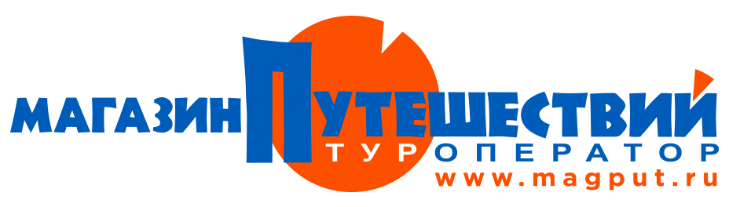 МЕНЮ НОВОГОДНЕГО БАНКЕТА 2020 В РЕСТОРАНЕ ГОСТИНИЦЫ «ДРУЖБА»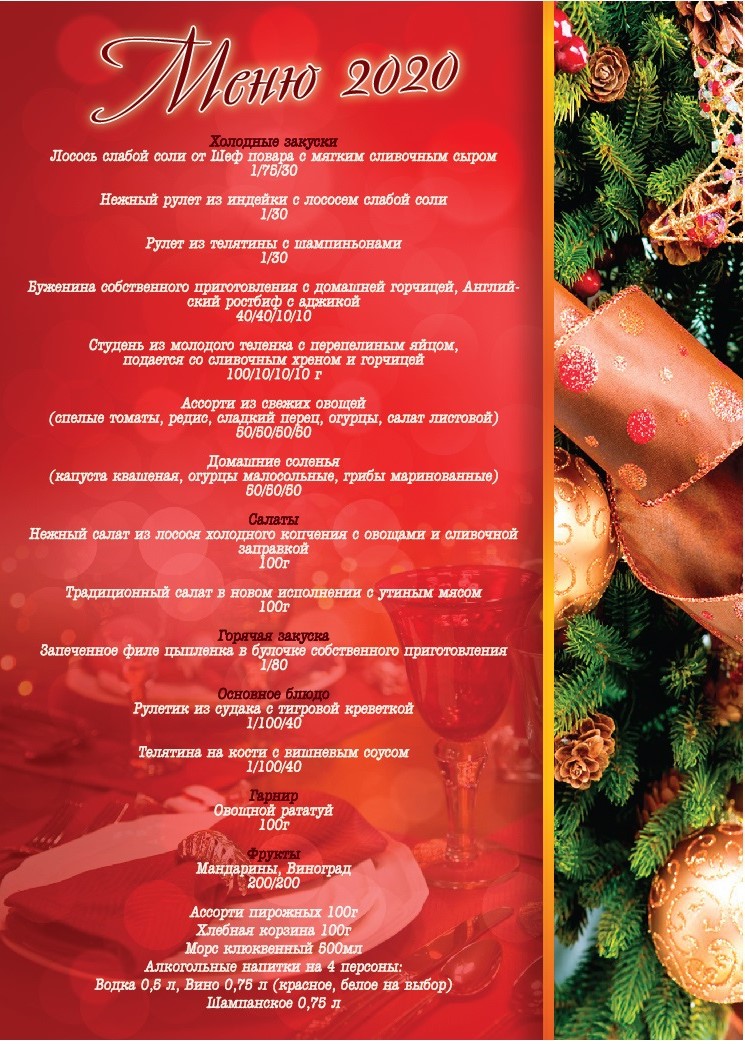 